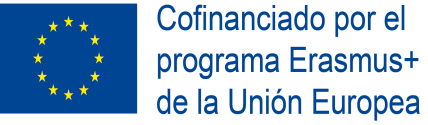 I.E.S. JUAN CARLOS I CONVOCATORIA PARA PARTICIPAR EN MOVILIDADES DEL PROGRAMA ERASMUS+PROGRAMA ERASMUS+   2019-1-HU01-KA-060934_3 ACCIÓN CLAVE 2 “CULTURAL HERITAGE IS A BRIDGE FROM PAST TO FUTURE”CONVOCATORIA PARA PARTICIPAR EN LAS MOVILIDADES QUE SE CELEBRARÁN EN OLOUMUC (REPÚBLICA CHECA) DEL 14 AL 19 DE FEBRERO DE 2022 Y EN LABIN (CROACIA) DEL 4 AL 9 DE ABRIL DE 2022BASES: 1. Podrán participar todos los alumnos/as que estén matriculados en el curso 2021/22 en 4º de ESO o 1º de Bachillerato.2. Los candidatos deberán rellenar la hoja de inscripción que pueden encontrar en el enlace del final.3. Una vez cumplimentada la hoja de inscripción deberá ser presentada y registrada, junto con toda la documentación que se solicita, en la Secretaría del Instituto.4. El plazo de presentación de las solicitudes será del 26 al 31 de enero.5. Una vez baremadas las solicitudes (según los criterios de selección) se publicarán los resultados provisionales en la página web del centro, el 1 de febrero.6. El plazo de reclamación son los días 1 y 2 de febrero.7. El baremo definitivo se publicará​​ el día 3 de febrero.Profesorado participante en el proyectoGinés Martínez Nicolas. Dto. de Matemática​​s.Teresa Peña Ibáñez. Dto. de Matemáticas.Isabel Marti Marti. Dto. de Inglés.Mª Asunción Nuño Vazquez-Garza. Dto. de Inglés.Mª José Villarroya Durá. Dto. de Inglés.Antonio Sánchez Soriano. Dto. de Geografía e Historia.Murcia, 24 de Enero de 2022